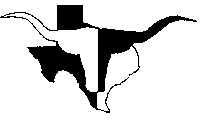 March 10th thru 12th, 2017Hopkins County Civic CenterSulphur Springs, Texas2017 NTLBA SPRING SHOW SCHEDULE__________________________________________________________________________Friday March 10, 2017
10:00 am				Cattle Arrive6:00 pm				Pizza Dinner	 (first come, first serve basis) 					** All Exhibitors are asked to bring a Dessert ** 
7:00 pm				Non Haltered Show Begins	  Judge: TBD_________________________________________________________________________Saturday March 11, 2017
8:00 am 				Haltered Show Begins		 Judge: TBD			
			Youth Show Begins	30 minutes after conclusion of Haltered show			Immediately Followed by Showmanship6:00 pm				Cocktails & Banquet Dinner	Held in Exhibit Hall
				Presentations and Live and Silent Auction - Everyone is invited!
		BBQ Dinner $13.00 per plate  		Catered by Big Smith BBQ
					_________________________________________________________________________Sunday March 12, 2017
8:00 am				COWBOY CHURCH9:00 am				Qualifying/No Awards Youth Show Begins		Judge: TBDImmediately Followed by Youth ShowmanshipLATE ENTRIES FOR ALL SHOWS WILL BE ACCEPTED UNTIL 6PM FRIDAY 3-10-17 WITH $5 LATE FEE PER ENTRY.STATE HEALTH PAPER REQUIREMENTS:  The State of Texas requires the following for all animals that are transported within the state: 
     - Current Veterinary Health certificate
 For animals arriving from out of state: 
     - Please consult with your veterinarian. Texas may require you to have brucellosis or TB testing before coming into the State. Requirements vary by State.ANY FEMALE OVER 30 MONTHS OF AGE MUST EITHER HAVE A NURSING TEXAS LONGHORN CALF (NO CROSS BRED CALVES WILL BE ALLOWED TO SHOW AT SIDE) AT SIDE OR THE RESULTS OF A PREGNANCY TEST LISTED ON HEALTH CERTIFICATE. _____________________________________________________________________________________________ HOTEL ACCOMMODATIONS:  (distance from Civic Center)
Best Western Trail Dust Inn & Stes (3.7 miles)  Group name:   N TX Longhorns	1521 Shannon Rd E				Rooms blocked:Sulphur Springs, TX  75482			Single King - $59.99 +tx,  Dbl Queen - $64.99 +tx	
Phone: 903-885-7515				King Ste - $69.99 +tx,   Dbl Queen Ste -$74.99+tx bestwestern.com/traildustinn			** Blocked rooms will be held until Feb 22nd **	The Best Western offers a complimentary hot breakfast and a large parking lot.Hampton Inn and Suites	(2.5 miles)		Group name:   N TX Longhorns1202 Mockingbird			Rooms blocked:  Dbl Queen $82.00 +txSulphur Springs, TX  75482				(this is a smoke free hotel) Phone: 903-439-4646				** Blocked rooms will be held until Feb 22nd ** The Hampton Inn offers a complimentary hot breakfast and an outdoor hot tub (weather permitting).Holiday Inn Exp and Suites (4.2 miles)	Group name:   N TX Longhorns411 E. Industrial Dr.			Rooms blocked:	Sngl K /  Dbl Queen   $86.00 +txSulphur Springs, TX 75482			King Ste  $90.30 +tx,    King Ste w/sleeper $98 + txPhone: 903-885-6851				** Blocked rooms will be held until Feb 22nd **	The Holiday Inn offers a complimentary hot breakfast.La Quinta Inn & Suites (4.8 miles)		Group name:   N TX Longhorns1344 Eaton Dr.					Rooms blocked:	All rooms $65.00 + txSulphur Springs, TX 75482				Single K, Double Q, King Exec Ste 903-885-8181   					** Blocked rooms will be held until Feb 22nd **The La Quinta Inn offers a complimentary hot breakfast.  Indoor pool & Hot tub open till 11 pm.If no rooms are available at the above locations you may also try the following.Days Inn (3.4 miles)					Full Service RV Hookups are available at1521 Industrial Dr. E					the Civic Center for $35.00 per night.	Sulphur Springs, TX 75482				Please contact John or Brenda Oliver forPhone: 903-438-0918					reservations.						Show SponsorsThe North Texas Longhorn Breeders would like to give you the opportunity to advertise your business or ranch, while at the same time, helping to support our youth. Sponsors will be included in the Show Program with numerous acknowledgements throughout the show and the evening banquet.______GRAND CHAMPION SPONSOR                      $500.00 donationBanner displayed in the arena at all shows				(YOU PROVIDE THE BANNER)Full page ad in Show Program4 Dinner TicketsPicture with Grand ChampionNTLBA Affiliate 1 Year membership
    ______Gold Sponsor                      $500.00 donationBanner displayed in the arena at all shows				(YOU PROVIDE THE BANNER)Full page ad in Show Program4 Dinner TicketsNTLBA Affiliate 1 Year membership
______Silver Sponsor                      $250.00 donationBanner displayed in the arena at all shows				(YOU PROVIDE THE BANNER)Half page ad in Show Program2 Dinner TicketsNTLBA Affiliate 1 Year membership
______Bronze Sponsor                       $100.00 donationQuarter page ad in Show Program2 Dinner Tickets______Supporter                                   $50.00 donationBusiness Card ad in ProgramName 						 Ranch/Business							Address														Phone:							 Email: 								 Please make checks payable to: NTLBA2017 NTLBA SULPHUR SPRINGS SHOW ENTRY FORMOWNER’S NAME_______________________________   TLBAA/TLBT MEMBER NO._________________***PLEASE MAKE A SEPARATE ENTRY SHEET FOR EACH OWNER***Make additional copies as needed. Check appropriate division(s) for each entry.Additional entry forms can also be found on our website: www.NTLBA.org***PLEASE SEND COPIES OF EACH ANIMALS REGISTRATION***___ YOUTH (Saturday, Qualifying)    ___ YOUTH (Sunday, Qualifying / No Awards)    ____HALTERED       ____NON-HALTERED       ANIMAL NAME__________________________________________________________TLBAA #__________________CLASS #:________________  SEX_______ DOB____________________ DOB CALF @ SIDE____________________EXHIBITED BY: ___________________________________________TLBAA/TLBT #__________________________ YOUTH (Saturday, Qualifying)    ___ YOUTH (Sunday, Qualifying / No Awards)    ____HALTERED       ____NON-HALTERED       ANIMAL NAME__________________________________________________________TLBAA #__________________CLASS #:________________  SEX_______ DOB____________________ DOB CALF @ SIDE____________________EXHIBITED BY: ______________________________________________________TLBAA/TLBT#_______________________ YOUTH (Saturday, Qualifying)    ___ YOUTH (Sunday, Qualifying / No Awards)    ____HALTERED       ____NON-HALTERED       ANIMAL NAME__________________________________________________________TLBAA #__________________CLASS #:________________  SEX_______ DOB_____________________ DOB CALF @ SIDE___________________EXHIBITED BY: ___________________________________________________TLBAA/TLBT#__________________________ YOUTH (Saturday, Qualifying)    ___ YOUTH (Sunday, Qualifying / No Awards)    ____HALTERED       ____NON-HALTERED       ANIMAL NAME__________________________________________________________TLBAA #__________________CLASS #:________________  SEX_______ DOB____________________ DOB CALF @ SIDE____________________EXHIBITED BY: __________________________________________________TLBAA/TLBT #_______________________TLBT Youth Show Classes2017 World Qualifying Show ClassesFEMALESCLASS 1 Born Sept – Dec. 2016CLASS 2 Born July – Aug 2016CLASS 3 Born May – June 2016CLASS 4 Born March – April 2016CLASS 5 Born Jan. – Feb 2016CLASS 6 JR CHAMPION HALTERED FEMALECLASS 7 RES JR CHAMPION HALTERED FEMALECLASS 8 Born Sept – Dec 2015CLASS 9 Born May – Aug 2015CLASS 10 Born Jan – April 2015CLASS 11 Born  2014CLASS 12 SR CHAMPION HALTERED FEMALECLASS 13 RESERVE SR CHAMPION HALTERED FEMALECLASS 14 GRAND CHAMPION HALTERED CHAMPIONCLASS 15 RES GRAND CHAMPION HALTERED CHAMPIONBULLSCLASS 16 Born Sept – Dec. 2016CLASS 17 Born July – Aug 2016CLASS 18 Born May – June 2016CLASS 19 Born March – April 2016CLASS 20 Born Jan – Feb 2016CLASS 21 Born Sept – Dec 2015CLASS 22 GRAND CHAMPION BULLCLASS 23 RES GRAND CHAMPION BULLSTEERSCLASS 24 Oct – Dec 2016CLASS 25 Jul – Sept 2016CLASS 26 Apr – Jun 2016CLASS 27 Jan – Mar 2016CLASS 28 JR CHAMPION STEERCLASS 29 RESERVE JR CHAMPION STEERCLASS 30 Sept – Dec 2015CLASS 31 May - Aug 2015CLASS 32 Jan – April 2015CLASS 33 Born 2014CLASS 34 SR CHAMPION STEERCLASS 35 RESERVE SR CHAMPION STEERCLASS 36 GRAND CHAMPION STEERCLASS 37 RES GRAND CHAMPION STEERSHOWMANSHIP CLASSESPeewee:  6 years and under as of 1/1/2017Junior:  7 - 9 years as of 1/1/2017Intermediate: 10 – 12 years as of 1/1/2017Teen: 13 – 15 years as of 1/1/2017Senior: 16 – 18 years as of 1/1/20172017 WORLD QUALIFYING SHOW CLASSES(NO CROSSOVER BETWEEN HALTER AND NON-HALTER)**  Non-halter cattle are provided a stall as part of their fee. All Halter cattle can be tied in designated areas or can be stalled at no additional charge. **HALTERED DIVISIONFEMALESCLASS 1 Born Sept – Dec. 2016CLASS 2 Born July – Aug 2016CLASS 3 Born May – June 2016CLASS 4 Born March – April 2016CLASS 5 Born Jan. – Feb 2016CLASS 6 JR CHAMPION HALTERED FEMALECLASS 7 RES JR CHAMPION HALTERED FEMALECLASS 8 Born Sept – Dec 2015CLASS 9 Born May – Aug 2015CLASS 10 Born Jan – April 2015CLASS 11 Born 2014CLASS 12 SR CHAMPION HALTERED FEMALECLASS 13 RESERVE SR CHAMPION HALTERED FEMALECLASS 14 GRAND CHAMPION HALTERED CHAMPIONCLASS 15 RES GRAND CHAMPION HALTERED CHAMPIONHALTERED MATURE FEMALESCLASS 16 Born 2010– 2013CLASS 17 Born 2009 and beforeCLASS 18 GRAND CHAMPION HALTERED MATURE FEMALECLASS 19 RES GRAND CHAMPION HALTERED MATURE FEMALEMINI HALTEREDMH 1 HeifersMH 2 Cows (Have calved)MH 3 Grand Champion FemaleMH 4 Res Grand Champion FemaleMH 5 BullsMH 6 SteersBULLSCLASS 20 Born Sept – Dec 2016CLASS 21 Born July – Aug 2016CLASS 22 Born May – June 2016CLASS 23 Born March – April 2016CLASS 24 Born Jan – Feb 2016CLASS 25 JR CHAMPION BULLCLASS 26 RES JR CHAMPION BULLCLASS 27 Born Sept – Dec 2015CLASS 28 Born May – Aug 2015CLASS 29 Born Jan – April 2015CLASS 30 SR CHAMPION BULLCLASS 31 RES SR CHAMPION BULLCLASS 32 GRAND CHAMPION BULLCLASS 33 RES GRAND CHAMPION BULLGROUP CLASSESCLASS 34 Produce of DamCLASS 35 Get of SireTROPHY STEERS DIVISION (All Trophy Steers to be Shown at Halter)JUNIOR DIVISIONCLASS 0 Born 2016CLASS 1 Born 2014– 2015CLASS 2 Born 2012– 2013CLASS 3 JR CHAMPION TROPHY STEERCLASS 4 RES JR CHAMPION TROPHY STEERSENIOR DIVISIONCLASS 5 Born 2008-2011CLASS 6 Born 2007 and beforeCLASS 7SR CHAMPION TROPHY STEERCLASS 8 RES SR CHAMPION TROPHY STEERCLASS 9 GRAND CHAMPION TROPHY STEERCLASS 10 RES GRAND CHAMPION TROPHY STEER2017 NON-HALTERED DIVISIONNON-HALTERED FEMALESCLASS 1 Born Sept – Dec. 2016CLASS 2 Born July – Aug 2016CLASS 3 Born May – June 2016CLASS 4 Born March – April 2016CLASS 5 Born Jan. – Feb 2016CLASS 6 JR CHAMPION NON-HALTERED FEMALECLASS 7 RES JR CHAMPION NON-HALTERED FEMALECLASS 8 Born Sept – Dec 2015CLASS 9 Born May – Aug 2015CLASS 10 Born Jan – April 2015CLASS 11 Born 2014CLASS 12 SR CHAMPION NON-HALTERED FEMALECLASS 13 RES SR CHAMPION NON-HALTERED FEMALECLASS 14 GRAND CHAMPION NON-HALTERED CHAMPIONCLASS 15 RES GRAND CHAMPION NON-HALTERED CHAMPIONNON-HALTERED MATURE FEMALESCLASS 16 Born 2012- 2013CLASS 17 Born 2010-2011CLASS 18 Born 2009CLASS 19 Born 2008 & beforeCLASS 20 GRAND CHAMPION NON-HALTERED MATURE FEMALECLASS 21 RES GRAND CHAMPION NON-HALTERED MATURE FEMALEMINI NON HALTERED FEMALESMN 1 HeifersMN 2 Cows (Have calved)MN 3 Grand Champion Mini FemaleMN 4 Reserve Grand Champion Mini Female2017 NTLBA SPRING SHOW - SULPHUR SPRINGS, TX Summary SheetName: _________________________________________________Phone: ______________________Address: ___________________________________________________________________________E-Mail: _____________________________________________________________________________ENTRY DEADLINE IS FEBRUARY 22nd 2017.A $5 LATE FEE PER ENTRY WILL APPLY TO EACH ENTRY POSTMARKED AFTER FEBRUARY 22nd ENTRIES WILL BE ACCEPTED UNTIL 6PM, FRIDAY 3-10-17, WITH A $5 LATE FEE PER ENTRY. NO ENTRIES WILL BE ACCEPTED AFTER 6PM, FRIDAY 3-10-17.TLBAA Qualifying Shows Total Youth (Saturday)                         ______ x $30.00 = $ ______	Saturday Showmanship:
														                                                                                                                                  Name: _________________________________Total Non-Haltered       ______ x $40 NTLBA MEMBER  =  $______	 
									Division: ___________________Age_________                                     ______ x $45 NON MEMBER      =  $______ 	                                                                                                                     TLBT #: 				   	  Total Haltered               ______ x $40 NTLBA MEMBER =  $ ______									                                     ______ x $45 NON MEMBER      =  $______                                                                                                                   Sunday Showmanship: 		Total Youth (Sunday) No Awards         	          x $15.00 =  $ 	      	                                                                                                                    Name:	 					    LATE FEE $5 PER ENTRY 				   $ ______	                                                                                                                                                                                                                          Division: 			  Age  		Sponsorships                                                                      $ ______		                                                                                                      TLBT#:    					BBQ Dinners (Sat Night Banquet)        ______ x $13.00 =   $ ______									 2017 Membership Dues (per family)     ______ x $35.00 =  $ ______T-Shirt (see attached form) TOTAL                                       $ ______	GRAND TOTAL:  $ 						     		

Please make checks payable to NTLBA
Mail Completed Forms To:						John and Brenda Oliver						P.O. Box 788								Malakoff, TX 75148							NAME													NTLBA T-Shirt Order Form(T-shirt picture can be found at: www.ntlba.org)Gildan #2000, Ultra Cotton, 100% preshrunk** ALL shirts will be RED with black and white lettering.***Paid Orders MUST be submitted by Feb 22 to guarantee delivery at Sulphur Springs show*Size:				Price:		  Qty			Total $ AmountYouth Small  (6-8)		$10								Youth Medium  (10-12)	$10								Youth Large  (14-16)		$10								Youth X-Large  (18-20)	$10			______		____________Adult Small 			$10								Adult Medium			$10								Adult Large - 			$10								Adult X-Large -		$10								Adult 2XL - 			$13								Adult 3XL - 			$13								Adult 4XL - 			$14								Adult 5XL - 			$14								Order Total - 											*Above are PRE-SELL prices. Payment & Form Must be submitted by Feb 22, 2017***There will be a LIMITED number of shirts available at the show for an addl. $3 each.  (Adult sizes only.  No youth sizes or 2XL-5XL)T-shirt picture can be found at: www.ntlba.org